Drogie Biedronki i Motylki!Nauczymy się dzisiaj piosenki wielkanocnej: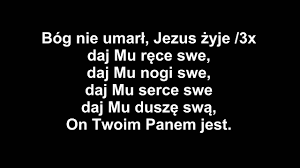 https://youtu.be/7yOJ19pyZMU?t=126Pokoloruj obrazek: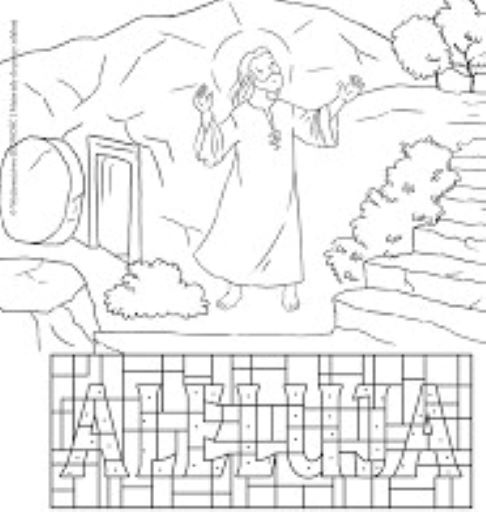 